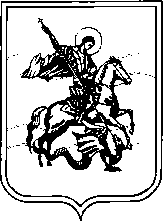 АДМИНИСТРАЦИЯСЕЛЬСКОГО ПОСЕЛЕНИЯ ДЕРЕВНЯ ТРОСТЬЕЖуковский район Калужской областиП О С Т А Н О В Л Е Н И Ед. Тростьеот 16 ноября 2021г.	№ 63Об утверждении муниципальной программы«Предотвращение распространения сорного растения борщевика Сосновского на территории сельского поселения деревня Тростье  на 2022-2026годы»В соответствии с Федеральным законом от 6 октября 2003 года № 131- ФЗ «Об общих принципах   организации   местного   самоуправления   в Российской Федерации», Федеральным законом от 10 января 2002 года № 7- ФЗ «Об охране окружающей среды» и в целях предотвращения массового распространения борщевика Сосновского на территории поселения деревня Тростье П О С Т А Н О В Л Я Ю:Утвердить муниципальную программу «Предотвращение распространения сорного растения борщевика Сосновского на территории сельского поселения деревня Тростье на 2022-2026 годы» (прилагается).Финансирование мероприятий настоящей Программы осуществляется в пределах средств, предусмотренных ежегодно в местном бюджете сельского поселения деревня Тростье.Настоящее постановление вступает в силу после официального опубликования (обнародования).Контроль за исполнением настоящего постановления оставляю за собой.      Глава администрации      сельского поселения деревня Тростье                                                          А.А. ПростяковПриложение Утвержденопостановлением администрации сельского поселения  деревня Тростьеот 16.11.2021 № 63Муниципальная программа«Предотвращение распространения сорного растения  борщевика Сосновского на территории сельского поселения деревня Тростье  на 2022-2026годы»Паспорт программыРаздел 2. Общие положения и обоснование Программы1. Анализ ситуации. Цели и задачи Программы Борщевик Сосновского с 1960-х годов культивировался во многих регионах России как перспективная кормовая культура. Свое название растение получило в честь исследователя флоры Кавказа Сосновского Д.И.Листья и плоды борщевика богаты эфирными маслами, содержащими фурокумарины - фотосенсибилизирующие вещества. При попадании на кожу эти вещества ослабляют ее устойчивость против ультрафиолетового излучения. После контакта с растением, особенно в солнечные дни, на коже может появиться ожог 1-3-й степени. Особая опасность заключается в том, что после прикосновения к растению поражение может проявиться не сразу, а через день- два.В некоторых случаях сок борщевика Сосновского может вызвать у человека токсикологическое отравление, которое сопровождается нарушением работы нервной системы и сердечной мышцы. Растение является серьезной угрозой для здоровья человека.Также в растении содержатся биологически активные вещества - фитоэкстрогены, которые могут вызывать расстройство воспроизводительной функции у животных. В настоящее время борщевик Сосновского интенсивно распространяется на заброшенных землях, откосах мелиоративных каналов, обочинах дорог. Борщевик Сосновского устойчив к неблагоприятным климатическим условиям, активно подавляет произрастание других видов растений, вытесняет естественную растительность, а также может образовывать насаждения различной плотности площадью от нескольких квадратных метров до нескольких гектаров.Борщевик Сосновского (далее - борщевик) снижает ценность земельных ресурсов и наносит вред окружающей среде. Прогноз дальнейшего распространения борщевика на территории сельского поселения показывает, что площадь с каждым годом увеличивается на 3-5%. Поэтому в настоящее время борьба с этим опасным растением приобретает особую актуальность.Целями Программы являются локализация и ликвидация очагов распространения борщевика на территории сельского поселения, а также исключение случаев травматизма среди населения.Борщевик Сосновского с конца 70-х годов культивировался на территории поселения как перспективная кормовая культура. Данная культура закладывалась на силос. В последние годы борщевик перемещается на приусадебные участки, владельцы которых не проживают на территории поселения или по каким- либо причинам не могут обрабатывать свои земельные участки. Семена борщевика распространились и в другие населённые пункты, находящиеся на расстоянии 3-5 км. от мест произрастания.Планируемый общий объем финансирования Программы из местного бюджета составляет 550,0 тыс. рублей:2022год- 110,0 тыс. руб. 2023год- 110,0 тыс. руб. 2024год- 110,0 тыс. руб. 2025год- 110,0 тыс. руб. 2026год- 110,0 тыс. руб.Мероприятия по реализации Программы предусматривают проведение обследования территории сельское поселение деревня Тростье на засоренность борщевиком Сосновского, составление карты-схемы засоренности и следующие мероприятия:информационная работа с населением о необходимых мерах по борьбе с борщевиком (размещение информации на официальном сайте администрации, распространение наглядной агитации, проведение собраний граждан);механический метод- многократное скашивание (не менее 3 раз за сезон), начиная с фазы розетки и до начала бутонизации;химический метод- применение гербицидов сплошного действия на заросших участках 2 раза (май(июнь) и июль(август)) по мере отрастания борщевика;агротехнический метод - неоднократное проведение вспашки, посев многолетних трав (включая быстрорастущие злаки и бобовые).Общий контроль за реализацией мероприятий Программы осуществляет Глава администрации. Реализация мероприятий Программы осуществляется на основании договоров, заключенных с администрацией сельского поселения. Работы по борьбе с борщевиком считаются выполненными и принятыми после утверждения заказчиком актов приемки-передачи работ. Заказчик Программы вправе привлекать для контроля, инспектирования, проверки качества и полноты выполненных работ сторонние организации (третьи лица).Раздел 3. Мероприятия ПрограммыНаименование программыМуниципальная	программа	«Предотвращение	распространениясорного растения борщевика Сосновского на территории  сельского поселения деревня Тростье на 2022- 2026 годы»Правовая основа программыФедеральный закон от 6 октября 2003 года № 131- ФЗ «Об общих принципах организации местного самоуправления в Российской Федерации»; Федеральный закон от 10 января 2002 года № 7-ФЗ"Обохране окружающей среды".Основание для разработки ПрограммыВ настоящее время на территории сельского поселения деревня Тростье активно распространяется борщевик Сосновского, представляя серьезную опасность, как для природных комплексов, так и для здоровья населения. Борщевик произрастает в населённых пунктах, по обочинам дорог, вдоль линий электропередач. Борщевик очень устойчив к неблагоприятным климатическим условиям, активно подавляет произрастание других видов растений, вытесняет естественную растительность, культурные насаждения, затрудняет обработку земель, выделенных для ведения личных подсобных хозяйств. Борщевик Сосновского отличается высокой плодовитостью, одно растение даёт до 8 тысяч семян и способы распространения семян разнообразны. Там, где растёт борщевик, земля становится непригодной для использования и представляет угрозу здоровью населения и отдельным видам сельскохозяйственных животных. Площади земель, засорённых борщевиком, ежегодно увеличиваются на 3- 5%. Сохранение темпов распространения борщевика, не принятие своевременных мер по борьбе с ним приведет в ближайшие пять лет к двукратному увеличению засоренных борщевиком площадей, обострению экологической ситуации и росту затрат на борьбу с борщевиком более чемв два раза.Муниципальный заказчикАдминистрация сельского поселения деревня ТростьеРазработчикПрограммыАдминистрация сельского поселения деревня ТростьеИсполнителимероприятий ПрограммыАдминистрация сельского поселения деревня ТростьеЦели ПрограммыСохранение и восстановление земельных ресурсов, сокращение очагов распространения борщевика Сосновского на территории сельского поселения и улучшение качественного состояния земель путем еголокализации и ликвидации.Задачи ПрограммыПроведение полного комплекса организационно-хозяйственных, химических, механических мер борьбы на площадях, засоренных борщевиком Сосновского; проведение разъяснительной работы среди населения о способах механического и химического уничтожения борщевика Сосновского и соблюдении предосторожности при борьбе с ним; предотвращение распространения борщевика Сосновского натерритории сельского поселения; исключение случаев травматизма среди населения.Сроки реализации Программы2022-2026 годыПеречень основных мероприятийПрограммыПрограмма реализуется в соответствии с Мероприятиями Программы согласно приложению.Объем и источники финансирования ПрограммыПланируемый общий объем финансирования Программы из местного бюджета составляет:550,0 тыс. рублей, в том числе:2022год- 110,0 тыс. руб. 2023год- 110,0 тыс. руб. 2024год- 110,0 тыс. руб. 2025год- 110,0 тыс. руб. 2026год- 110,0 тыс. руб.Источники финансирования: местный бюджет. Объем финансирования Программы корректируется ежегодно после принятия решения о бюджете сельское поселение деревня Тростье на очередной финансовый год и наплановый период.Прогноз ожидаемых социально- экономических (экологических) результатовреализации ПрограммыУничтожение борщевика на землях населённых пунктов, входящих в состав сельское поселение деревня Тростье.Ликвидация угрозы неконтролируемого распространения борщевика на всей территории сельское поселение деревня Тростье.Исключение случаев травматизма среди населения.Система организации контроляза выполнениеммероприятий ПрограммыКонтроль за выполнением Программы осуществляет Администрация сельское поселение деревня Тростье.№ п/пНаименование мероприятийСрок выполнен ияИсточник финансированиягодыгодыгодыгодыгодыгоды№ п/пНаименование мероприятийСрок выполнен ияИсточник финансированияВсего202220232024202520261245678910111.Мероприятия по уничтожению бор-щевика Сосновского химическими методами с использованием дву-кратной обработки в течение пяти лет (тыс.руб.)2022-2026Бюджет поселения35070707070702.Мероприятия по уничтожению борщевика Сосновского механическим методом не менее трех раз за сезон в течение пяти лет (тыс.руб.)2022-2026Бюджет поселения2004040404040Итого550110110110110110